Проект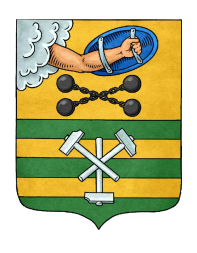                              РЕСПУБЛИКА КАРЕЛИЯПЕТРОЗАВОДСКИЙ ГОРОДСКОЙ СОВЕТРЕШЕНИЕО внесении изменения   в Правила землепользования и застройки города  Петрозаводска в границах территории Петрозаводского городского округаВ соответствии со статьями 31, 32, 33 Градостроительного кодекса Российской Федерации, учитывая протокол публичных слушаний  от 10.01.2018 и заключение о результатах публичных слушаний от 10.01.2018, Петрозаводский городской СоветРЕШИЛ:Внести следующее изменение в статью 22 Правил землепользования и застройки города Петрозаводска в границах территории Петрозаводского городского округа, утвержденных Решением Петрозаводского городского Совета от 11.03.2010 № 26/38-771 «Об утверждении Правил землепользования и застройки города Петрозаводска в границах территории Петрозаводского городского округа»: - изменить природно-рекреационную зону  (Рпр) на зону  застройки индивидуальными и жилыми домами блокированной застройки (Жи) в границах земельного участка с кадастровым   номером  10:01:0050141:136  площадью 1095 кв.м, расположенному в  районе  ул. Дачной, согласно схеме. Проект решения подготовлен комитетом экономики и управления муниципальным имуществом Администрации Петрозаводского городского округа.Приложение к Решению Петрозаводского городского Совета от  ________________ № _________Схема Выкопировка из Правил землепользования и застройки города Петрозаводска в границах территории Петрозаводского городского округа, утвержденных Решением Петрозаводского городского Совета от 11.03.2010 № 26/38-771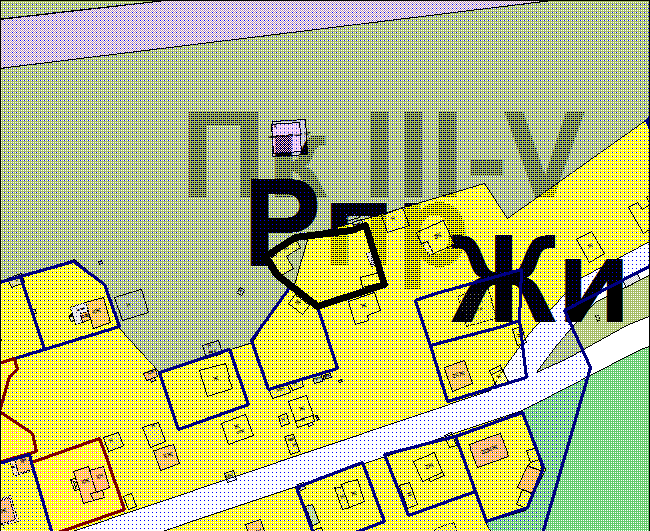 Вносимое изменение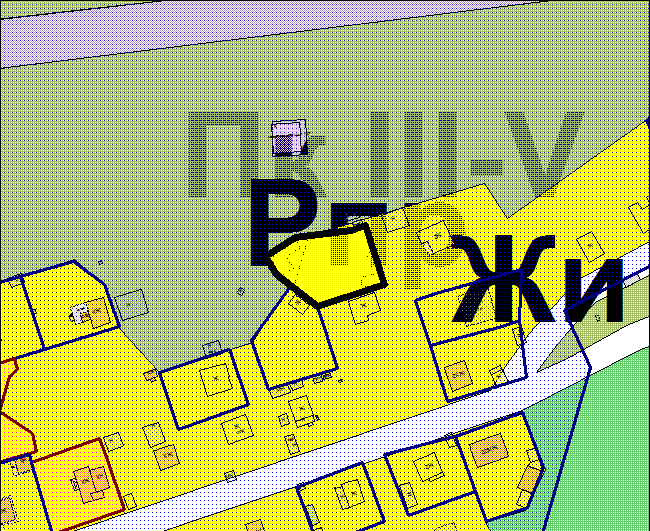 сессиясозываот№Председатель Петрозаводскогогородского Совета                                                                                                    Глава Петрозаводского городского округа                                                                  Г.П. БоднарчукИ.Ю. Мирошник